L’EDITONous vous l’avions promis : 2019 sera une année dynamique, innovante et solidaire pour l’association. Et cette promesse se fait action !Notre colloque « Les femmes handicapées et le sport : empowerment ! » se concrétise de jour en jour. Marie-Amélie Le Fur, athlète paralympique, nous fera l’honneur d’être la marraine de notre événement et d’intervenir pour partager avec nous son expérience de femme handicapée sportive et citoyenne. Ce colloque se tiendra à l’annexe de la Mairie du 14ème arrondissement le jeudi 14 mars 2019. Vous pouvez d’ores et déjà réserver la date dans votre agenda et même vous inscrire.Nous recherchons également des femmes handicapées qui souhaiteraient témoigner lors de ce colloque sur ce que le sport leur apporte ou sur les freins qui les empêchent de pratiquer un sport.Autre nouveauté que nous vous avions annoncée dans notre dernier numéro : l’atelier Vie amoureuse, affective et sexuelle est désormais programmé. Le Réseau de Santé Périnatal Parisien vous donne rendez-vous au local de FDFA le vendredi 22 février après-midi pour la première session. N’oubliez pas de vous inscrire pour y participer.Notre partenariat avec Lilo se concrétise. Vous pouvez désormais verser les gouttes accumulées par votre navigation sur Internet au bénéfice de l’Ecoute Violences Femmes Handicapées – 01 40 47 06 06. Nous comptons sur votre solidarité à toutes et tous !Enfin, nous rappelons aux étourdi.es et aux distrait.es qu’il est grand temps de régler votre cotisation 2019. Ensemble, pour dire et agir en faveur de la citoyenneté des femmes handicapées !Un grand merci solidaire.ECOUTE VIOLENCES FEMMES HANDICAPEES – 01 40 47 06 06Les permanences ont lieu tous les lundis de 10h à 13h, et de 14h30 à 17h30, et tous les jeudis de 10h à 13h. Notre numéro d’appel à ne pas oublier et à diffuser partout :01 40 47 06 06SOLIDARITE !Je renouvelle mon adhésionNe tardez plus à renouveler votre adhésion pour pouvoir continuer à recevoir notre infolettre mensuelle et participer à nos ateliers.Et si vous n’êtes pas encore adhérent.e, devenez-le et marquez ainsi votre engagement et votre implication dans la défense de la citoyenneté des femmes handicapées.Le montant pour l’année est de 35 € pour les membres actifs, 105 € pour les membres bienfaiteurs et 175 € pour les personnes morales.http://fdfa.fr/association/comment-adherer/  Je navigue avec LiloNous avions soumis l’an dernier à Lilo, le moteur de recherche solidaire, un projet à faire financer par les internautes.Ce projet a été retenu et est désormais entré dans la phase de sélection, dernière étape avant la phase publique. Vous pouvez désormais nous financer gratuitement en utilisant Lilo pour vos recherches quotidiennes !Pour découvrir ce nouveau moteur et nous financer gratuitement, c'est très simple :Se rendre sur http://www.lilo.org/?utm_source=ecoute-violences-femmes-handicapees  pour utiliser le moteur de recherche Lilo.Cumuler au minimum 50 gouttes d'eau.Aller sur la fiche projet http://www.lilo.org/fr/ecoute-violences-femmes-handicapees/?utm_source=ecoute-violences-femmes-handicapees et verser au minimum 50 gouttes d'eau la première fois que vous nous versez vos gouttes d'eau (les fois suivantes, c'est à souhait).Faire ses recherches au quotidien avec Lilo pour gagner des gouttes d'eau.Reverser régulièrement ses gouttes d'eau, en se rendant directement sur la fiche projet http://www.lilo.org/fr/ecoute-violences-femmes-handicapees/?utm_source=ecoute-violences-femmes-handicapees Simple à installer, Lilo fonctionne aussi bien sur PC que sur tablette et smartphone. Pour les tablettes et smartphone, il suffit d’installer l’application.Sur PC, tout vous est expliqué pas à pas sur https://www.lilo.org/fr/ : il suffit de cliquer sur « Choisir Lilo comme moteur de recherche ».Enfin, pour celles et ceux qui éprouveraient des difficultés à installer et utiliser Lilo, les ateliers numériques du lundi après-midi vous attendent ! Merci d’utiliser Lilo pour vos recherches. Merci de diffuser le plus largement possible l’information. C’est en créant une importante communauté d’internautes utilisant Lilo que nous pourrons soutenir efficacement notre projet ! Bonne navigation avec LiloVIE DE L’ASSOCIATIONRelevé d’heures de bénévolatEmilie se charge de collecter et de compiler les heures de bénévolat effectuées en 2018. Nous vous rappelons que ces données sont essentielles pour nous et nos financeurs : elles sont un indicateur fiable du dynamisme de notre association. Merci donc, si vous ne l’avez pas déjà fait, de compléter le formulaire en ligne : http://webquest.fr/?m=59382_heures-de-benevolat-2018 LES PERMANENCESPermanence sociale Chantal, assistante de service social et Laure, médiatrice, vous recevront sur rendez-vous pendant la permanence sociale les mercredis 6 et 20 février 2019, de 14h30 à 16h30.Merci de vous inscrire auprès de Marie : marie.conrozier@fdfa.fr // 01 43 21 21 47Permanence juridique Catherine, avocate, vous recevra sur rendez-vous uniquement le jeudi 14 et jeudi 28 février entre 14h et 16h.Merci de vous inscrire auprès de Marie : marie.conrozier@fdfa.fr // 01 43 21 21 47Permanence psychologiqueDeux écoutantes proposent de vous recevoir deux fois par mois sur rendez-vous. Prochaines dates en février les lundis 4, 18 et 25 à 17h15Merci de vous inscrire auprès de Marie : marie.conrozier@fdfa.fr // 01 43 21 21 47Ecrivaine publiqueLa permanence de l’écrivaine publique se tiendra les lundis 11 et 25 février 2019 de 11h à 13h, sur rendez-vous.Merci de vous inscrire auprès de Marie : marie.conrozier@fdfa.fr // 01 43 21 21 47Une oreille attentive Neusa prend la suite de Brigitte. La première permanence se tiendra le mardi 5 février de 14h à 17h : Neusa prendra le temps d’appeler les adhérent.es pour faire connaissance, entendre leurs attentes et les écouter.LES ATELIERSNous vous rappelons que les ateliers sont ouverts aux adhérent.e.s à jour de leur cotisation 2019. Les inscriptions se font auprès de Marie au 01 43 21 21 47 ou par courriel : secretariat@fdfa.fr. Merci de vous inscrire pour participer !  Nouveau : Ateliers vie amoureuse, affective et sexuelleLe Réseau Santé Périnatal Parisien (RSPP) organise avec FDFA 3 ateliers autour de la vie amoureuse, affective et sexuelle des femmes handicapées. L’objectif principal de ces ateliers est de renforcer l’empowerment des femmes handicapées à opérer leurs propres choix en matière de vie sexuelle et reproductive.Ces ateliers se tiendront au local associatif.Les dates sont le vendredi 22 février, vendredi 22 mars et vendredi 19 avril de 14h30 à 16h30.Nouveau : PhotographieAprès un long temps de sommeil, l’atelier Photographie revient à la vie.Une thématique, une chasse à l’image, une aide technique : venez vous exprimer avec l’image.Mélody vous attend le vendredi 1er février à 14h30 au local associatif pour une séance consacrée au shooting photo et aux retouches.N’oubliez pas de prendre votre appareil photo, votre smarphone, votre tablette !Ecriture à visée mieux-être Un moment pour soi… avec les autres ! Atelier animé par Isabelle MarteletEcrire par jeu, écrire par plaisir, déposer ses idées sur le papier.Cela vous tente ?Oui, alors lancez-vous avec l'atelier dans l'acte ludique d'écrire...Ici chacun.e écoute, imagine, crée et le stylo s'agite, hésite, se tait.Pas de jugement, mais la joie de s'exprimer et du partage de lire ensuite ses écrits.A la clé ?Alléger le poids des choses, lâcher prise, échapper à l’emprise du temps, reprendre confiance, se réconcilier avec ses souvenirs…Et si c’était possible avec un simple stylo et une feuille ?Venez le découvrir à l'atelier d'écriture.Nombre de participantes limité à 6 : inscription obligatoireProchain atelier le samedi 9 février ! Inscrivez-vous.Théâtre et improvisationManon, comédienne et danseuse, vous donne rendez-vous une fois par mois pour un atelier Théâtre et Improvisation.Ce nouvel atelier est placé sous le signe de la bienveillance et vous propose des exercices ludiques, la découverte de textes, de scènes…Il est ouvert à toutes et à tous. Les bénévoles sont les bienvenu.e.s.Prochain atelier le jeudi 28 février de 14h30 à 16h30SOS Couture L’atelier d’Estebania reprendra prochainement. Restez bien à l’affut des prochaines dates sur le site et dans le Flash Info. Le café des livresPourquoi lire ? Partez en voyage au pays enchanté des mots et laissez-vous surprendre : Béryl vous ouvre les portes de la bibliothèque. Ce nouvel atelier s’adresse à tou.te.s les passionné.e.s des livres mais aussi à toutes celles et ceux qui n’ « osent » pas.Au programme : - découverte de textes d’hier et d’aujourd’hui, d’ici et d’ailleurs : lectures à haute voix- café littéraire : venez partager vos coups de cœur du mois - choix libre de thèmes pour échanger livres et idéesBéryl vous donne rendez-vous, autour d’un thé/café et de petits gâteaux, une fois par mois le jeudi après-midi. Venez découvrir comment le temps des livres peut agir sur nos vies !Prochain atelier : jeudi 7 février de 15h à 16h30 Atelier de médiation artistique – Soyons les artistes de notre vie !Au sein de l’atelier de médiation artistique, venez découvrir vos talents, cultiver votre créativité personnelle et expérimenter différentes matières : peinture, encres, pastels, fusain, terre, collages… Des propositions précises et ouvertes vous permettront de vous découvrir autrement.Pour cela nul besoin de savoir dessiner, d’avoir ou non des aptitudes « artistiques ». Nous nous appuyons sur le potentiel que chacune a enfoui au plus profond d’elle-même et toutes les propositions sont adaptées quels que soient votre singularité, vos difficultés ou votre handicap. Prochains ateliers : mercredis 6 et 27 février de 14 h 30 à 16 h 30Merci de vous inscrire. Les inscriptions nous permettent d’anticiper sur les besoins de matériel pour l’atelier !Une participation de 3 € sera demandée pour l’achat de matériel.Atelier Beauté & Bien-être Chantal, socio-esthéticienne, vous donne rendez-vous pour un atelier autour des soins des mains.Prochain atelier le jeudi 21 février de 14h30 à 17h.Créations LoisirsL’atelier Créations Loisirs a lieu chaque mois, le 4ème samedi du mois, de 14h à 16h.Au programme :- Jeu : loto des odeurs- Calligraphie : la fleur, le chien et dessin- Cartes- Poésie collective « L’année qui vient »Prochain atelier le samedi 23 février.Jardin Littéraire – atelier lecture Venez échanger autour d’un.e auteur.e, d’une œuvre, d’un univers littéraire, d’une époque !Venez discuter, confronter vos idées, passer un moment stimulant !Alain Piot assure l’animation, Anne de Réals la coordination.Inscription auprès d’Anne de Réals : anne.de-reals@orange.frProchain atelier le lundi 18 février de 18h à 19h30 Livre : Morituri de Yasmina Khadra, 1999, Gallimard PocheDo you speak English ? – atelier de conversation en anglais Gillian Barratt propose aux adhérentes et adhérents un atelier de conversation en anglais un samedi après-midi une fois par mois, dans le local de l’association.Prochain atelier le samedi 16 février de 15h à 17h.Atelier informatique Monique et Michel, qui animent les ateliers numériques et informatiques, vous attendent chaque lundi. Questions/réponses PC, tablette, smartphone :  L’inscription préalable pour la séance est obligatoire. Les 4 premières inscrites pourront venir poser leur(s) question(s). Lors de l’inscription par email ou par téléphone, la question devra être formulée. Exemple de questions : comment faire pour lire mes emails sur mon nouveau PC, comment installer des applications sur mon smartphone, comment sauvegarder mes photos sur le cloud…Initiation à l’informatique et à la bureautique – PC, tablette, smartphoneCes séances vous aideront à prendre en main vos matériels et à découvrir leurs fonctionnalités. Dates : lundis 7, 11, 18 et 25 février de 15h à 17h30Accompagnement vers l’emploi FDFA envisage de réveiller l’atelier d’accompagnement vers l’emploi mis en sommeil, faute de participant.e.s.Si vous êtes en recherche d’emploi, si vous souhaitez être accompagné.e dans votre démarche, faites-vous connaître en vous inscrivant auprès de Marie.L’accompagnement comprendra également un soutien informatique et des séances de conseil en image.FDFA VOUS DONNE RENDEZ-VOUS Samedi 23 février – Formation des bénévolesLe samedi 23 février à 10h, vous retrouverez notre cycle d'accompagnement, de discussion et de sensibilisation mensuelle des écoutantes et des bénévoles. Cette session portera sur le jeu de la mission (interview, cadrage, besoins, sentiments, redéfinitions, solutions en images, discussion, plan d’action, débriefing). Ce temps sera suivi d'un repas à partir de 13h et de l'atelier Création Loisirs à partir de 14h.Jeudi 14 mars – Colloque « Les femmes handicapées et le sport : empowerment ! » avec Marie-Amélie LE FUR, athlète paralympique, marraine de l’événementChaque année, FDFA organise un colloque pour s’intéresser à une thématique dans l’air du temps et la questionner au regard de la double approche du genre et du handicap.En 2019, Mondial féminin de football oblige et dans la perspective des Jeux Olympiques et Paralympiques de Paris en 2024, la thématique sportive s’est imposée. Quant au thème de l’empowerment, c’est le fil conducteur des actions de sensibilisation et d’information qui seront menées par les associations et les institutions parisiennes autour de la journée du 8 mars 2019, Journée Internationale de Lutte pour les Droits des Femmes.L’empowerment renvoie à des principes, tels que la capacité des individus et des collectivités à agir pour assurer leur bien-être ou leur droit de participer aux décisions les concernant. L’empowerment peut se traduire par autonomisation mais aussi empouvoirement, capacitation, capabilisation, potentialisation, pouvoir-faire, habilitation, responsabilisation, capacité d’agir, pouvoir d’agir.Fidèle à son approche transversale, FDFA interrogera la pratique sportive des femmes en situation de handicap et en quoi le sport est un vecteur d’autonomisation pour elles.Comment le sport participe-t-il à l’autonomisation des femmes handicapées ? Quels sont les défis à relever pour pratiquer un sport lorsqu’on est une femme en situation de handicap ? Comment le sport peut-il favoriser la participation citoyenne des femmes handicapées ? En quoi le sport permet-il de changer le regard sur les femmes handicapées ? Plusieurs pistes seront explorées pour tenter de montrer comment la pratique sportive est un facteur d’empowerment pour les femmes handicapées. De nombreux témoignages de sportives handicapées viendront éclairer les approches plus académiques de sociologues, historiennes, philosophes… sur le sport comme moyen de (re)construction et de valorisation des femmes en situation de handicap.En fin de journée, un espace sera réservé pour que le public aille à la rencontre des sportives handicapées présentes.Informations pratiques : Lieu : Annexe de la Mairie du 14ème arrondissement - 12, rue Pierre Castagnou - 75014 ParisHoraires : Jeudi 14 mars 2019Accueil des participant.e.s à partir de 8h30. Début du colloque à 9h.Fin du colloque : 18h00Accessibilité des lieux et des débats : LSF, vélotypie, accompagnement par les bénévolesEntrée gratuite sous réserve d’inscription préalable. En raison des mesures de sécurité imposée par le plan Vigipirate, l’inscription est obligatoire.Pour s’inscrire : https://www.helloasso.com/associations/femmes-pour-le-dire-femmes-pour-agir-fdfa/evenements/les-femmes-handicapees-et-le-sport-empowerment APPEL A TEMOINS :Dans le cadre de son colloque, FDFA cherche des femmes en situation de handicap qui pratiquent un sport ou qui sont freinées dans leurs souhaits d’avoir une pratique sportive et qui sont disponibles pour apporter leurs témoignages lors d’une table ronde le 14 mars.Pour tout renseignement ou pour proposer votre candidature, merci de contacter Isabelle Dumont : isabelle.dumont@fdfa.fr // 01 43 21 21 07REPERE POUR VOUS30 femmes entrepreneures rejoindront la promotion Women’Act 2019Trente femmes seront sélectionnées pour bénéficier d’un accompagnement de 10 mois qui leur donnera les outils pour mener à bien leur projet entrepreneurial. De mars à décembre 2019, les participantes profiteront de séances régulières de mentorat individuel et personnalisé. De plus, elles assisteront à trois séminaires Women’Act camps, répartis sur 10 jours. Ces ateliers, animés par des coachs certifiés, visent à renforcer leur leadership et à booster leurs projets. Elles auront également accès au premier réseau national de femmes entrepreneures sociales pour de nouvelles opportunités de rencontres et d’échanges. La participation au programme coûte entre 220 et 500 euros, selon vos revenus.Pour plus d’information et pour soumettre votre candidature, rendez-vous sur le site d’Empow’Her France.La langue des minoré.es : une semaine avec Brigitte Brami du 1er au 7 février à MarseilleBrigitte Brami, autrice, spécialiste de Jean Genet, adhérente de FDFA, propose avec « la langue des minoré.es » un parcours dans la ville de Marseille, à la recherche de cette langue des diminué.es, des endigué.es, des empêché.es, des ralenti.es. Plusieurs rendez-vous sont prévus pour rencontrer l’auteure, découvrir son œuvre en cours d’écriture et partager son univers poétique (textes, films, pensées.)Plus d’infos : brigittebrami@yahoo.fr Les Assises du Handicap – 2 février au HavreLe 2 février, la Ville du Havre organise les Assises du handicap pour aller plus loin dans l’inclusion des personnes handicapées.Accueillir et faciliter l’accessibilité : dans quelles conditions ? La question de l’inclusion des porteurs de handicap dans notre société est posée. Depuis une vingtaine d’années, la Ville du Havre mène une politique volontariste en faveur de l’accueil et du service aux personnes handicapées. Si au départ l’intégration était l’enjeu affiché, aujourd’hui, les actions publiques ou associatives vont plus loin et inversent l’approche qui a longtemps été dominante : ce n’est plus aux porteurs de handicap mais bien aux structures d’accueil de s’adapter. Les Assises du handicap doivent permettre de coordonner et d’amplifier cette approche au niveau local, en collaboration avec l’ensemble des partenaires.Assises du handicap, samedi 2 février de 9 h à 16 h au Pasino. Entrée libre. Réservation conseillée au 02 35 19 44 33.Journée internationale contre les mutilations sexuelles féminines – Samedi 2 février – Pavillon Carré de BaudoinA l’occasion de la Journée Tolérance Zéro contre les MSF, le GAMS, Groupe pour l’Abolition des Mutilations Sexuelles, proposera une rencontre avec le public autour de cette thématique, en présence d’artistes.Accueil du public à partir de 10h30Cette journée sera l’occasion pour l’équipe du GAMS de rendre hommage à Madame Khady Diallo, grande militante contre l’excision, qui nous a quittés il y a peu de temps.Entrée libre - Inscription Obligatoire contact@federationgams.org Plus d’infos : https://federationgams.org/2019/01/12/journee-tolerance-zero-a-lexcision-2-02-2019-paris-hommage-gams-a-khady-diallo/ Journée nationale de prévention du suicide – « Suicide et violences – Violence du suicide » - Mardi 5 février – Ministère de la JusticeA l’occasion de la 23ème journée nationale pour la prévention du suicide, l'Union Nationale pour la Prévention du Suicide (UNPS) propose son colloque qui se déroulera à PARIS le Mardi 5 février 2019À l’auditorium Olympe de Gouge du Ministère de la Justice (35 rue de la gare, 75019 Paris) sur le thème : « Suicide et violences, violence du suicide »Pour des raisons de sécurité, vous devrez présenter une pièce d’identité pour accéder à l‘auditorium.Plus d’informations : https://www.unps.fr/jnps-2019-violences-et-suicide-violence-du-suicide-_r_86.html « Ta voix, ton vote. Toutes concernées par les défis de l’Europe » - Colloque – Mercredi 6 février - Paris La Coordination Française pour le Lobby Européen des Femmes, le Think Tank européen Gender 5+ et l’association Citoyennes pour l’Europe ont le plaisir de vous convier à ce colloque le Mercredi 6 février 2019 - 18h-21hSalle Germaine Tillion -72 av. Félix Faure - 75015 Paris- Métro BoucicautCe colloque se déroulera en deux tables rondes :1ère table ronde : L’Europe et les femmes : acquis et défis.2ème  table ronde : Quelle Europe veulent les femmes ?En raison du nombre limité de places, merci de vous inscrire : https://www.helloasso.com/associations/coordination-francaise-pour-le-lobby-europeen-des-femmes/evenements/ta-voix-ton-vote-toutes-concernees-par-les-defis-de-l-europe "Jeunes & handicap" le week-end inclusif à ne pas manquer ! - 16 et 17 février 2019Chaque année, la FÉDÉEH organise 3 rencontres qui se déroulent sur un week-end.Pendant ces deux jours, de nombreuses activités sont proposées où des temps sportifs, ludiques et conviviaux alternent avec des ateliers de formation, d'information et d'orientation.Le programme est varié, accessible à tous les handicaps, conçu et co-animé par les membres, jeunes handicapés (ou non), pour mieux répondre aux attentes de chacun.e.Plus d’informations : www.fedeeh.org // rencontresnationales@fedeeh.org PAIR EMULATIONBonjour,Je m'appelle Amandine Fouillard et je suis une militante féministe française. Je me lance dans un projet de tour d'Europe féministe : "Travel like a Feminist". Ce projet vise à parcourir les capitales européennes pendant 6 à 8 mois à la rencontre d'associations, de chercheuses, de politiques et de personnalités qui travaillent sur les questions d'égalité, afin de pouvoir analyser les mouvements, les contextes, les avancées et les combats féministes dans les différents pays européens. Je me suis très engagée dans la lutte féministe à différentes échelles : j'ai eu des responsabilités dans des organisations syndicales, associatives et politiques; j'ai été candidate à des élections nationales françaises; et militante active dans de nombreuses associations et collectifs féministes. J'étais également il y a peu responsable nationale des questions d'égalité entre les femmes et les hommes dans un mouvement politique français. J'aimerais à présent me consacrer à un projet plus personnel et qui me tient à cœur. Dans le cadre de "Travel like a feminist", je tournerais des interviews sur l'actualité féministe du pays ainsi que les combats et campagnes menées par les mouvements féministes. Je disposerais d'un blog, d'une chaine Youtube ainsi que de réseaux sociaux.J'envisage d'écrire un livre à la fin de mon voyage afin d'analyser le contexte européen, de comparer les différents pays et de partager mon expérience.Le départ est en mars, j’ai donc lancé la communication ainsi que la campagne de financement participatif. Si le projet vous plait, vous pouvez y contribuer et également le partager à vos contacts et sur vos réseaux sociaux. Retrouvez toutes les informations sur le projet sur mon site de financement participatif : https://fr.ulule.com/travel-like-a-feminist/ et les réseaux sociaux @travellikeafeminist.ENQUETEEnquête : La question du shopping et de l'habillement quand on a des contraintes physiques.Cette enquête est réalisée pour l'association Cover-Dressing, dont l'objet est de faciliter l'habillement et le shopping de toutes les personnes ayant des contraintes (douleurs, raideurs articulaires, gonflements, coordination, orthèse, prothèse, sensibilité cutanée, poids, taille, .....).https://goo.gl/forms/0exdGuNy11XBWWoY2Hommage méritéSouhaitant mettre en avant le rôle des aidants, Philippe Goujon (Maire du 15ème arrondissement) en partenariat avec la PAMDPH (Paris Association pour le Maintien à Domicile des Personnes Handicapées) remettra le 6 mars prochain les « médailles de l’accompagnant » à ceux qui épaulent au quotidien des personnes en situation de handicap. Il propose ainsi aux habitants de témoigner en faveur de proches, amis ou parents dont l’action menée au profit des personnes dépendantes mérite d’être valorisée.Inscription avant le 6 février 2019 – handicap75015@gmail.com // 01 55 76 75 34QUOI DE NEUF SUR LA TOILERetrouvez toutes nos informations en textes ou en images sur notre site : http://fdfa.fr  Ce mois-ci, découvrez :- Le HCE présente son premier état des lieux du sexisme en France : http://fdfa.fr/1er-etat-des-lieux-du-sexisme/ - FDFA interpelle les ministres sur la place des femmes handicapées dans la Conférence permanente du sport féminin : http://fdfa.fr/courrier-a-la-conference-permanente-du-sport-feminin/ - La Ville de Paris recrute des personnes en situation de handicap : http://fdfa.fr/7671-2/Le billet d’humeur d’Olivier :« Voilà une année qui commence sous de sombres auspices. Les gens se souhaitent santé et amour pour 2019, mais pas la fortune. Les mauvaises nouvelles sont d’anciennes mauvaises nouvelles que radote la télé. On a passé Noël et la nouvelle année à serrer les dents, les fesses, les coudes, tout ce qu’on pouvait serrer. » [lire la suite]A lire, à écouter, à voir en ligne :Violences :- Le compte rendu de la table ronde du 6 décembre sur les violences faites aux femmes handicapées vient d’être mis en ligne sur le site de la délégation aux droits des femmes du Sénat : http://www.senat.fr/compte-rendu-commissions/20181203/femmes.html - Un article dans Slate.fr : Infériorisées et infantilisées, les femmes handicapées victimes de violences sexistes et sexuelles rencontrent de nombreuses difficultés à être entendues par la justice et la police - www.slate.fr/story/171756/difficulte-femmes-handicapees-victimes-violences-sexistes-viol-justice-police Retrouvez aussi votre association sur les réseaux sociaux :Facebook : www.facebook.com/fdfa15  Twitter : https://twitter.com/FDFA_Contact LinkedIn : https://www.linkedin.com/company-beta/11060151/ Aimez ces pages pour recevoir automatiquement les nouvelles de votre association !FDFA sur YouTube : https://www.youtube.com/channel/UCR0Vtt_AVAPbHI6vbzFshsQ ESPACE CULTUREConcours photo du Fonds pour les Femmes en Méditerranée – « Plus fortes ensemble »Il y a un an, une, deux, puis des milliers de voix se sont élevées dans le monde pour dénoncer les violences dont sont victimes les femmes : une, deux puis des milliers de femmes ont découvert qu’elles n’étaient pas seules et ensemble ont trouvé la force de briser la loi du silence, ensemble elles devenaient plus fortes. Avec ce nouveau thème, le Fonds pour les Femmes en Méditerranée souhaite illustrer la sororité qui lie les femmes ensemble et leur permet de marcher tous les jours vers un monde meilleur.Le concours est ouvert du 12 décembre 2018 au 12 mars 2019.Les résultats seront publiés le 20 avril 2019 au plus tard.Plus d’informations : https://www.medwomensfund.org/fr/Concours_Photo_2018.htmlExposition « Aux grand.e.s, la Patrie reconnaissante » - Carmen Selma –Du 31 janvier au 16 février« Il faut aujourd’hui ramener la vérité dans l’Histoire, apprendre aux nouvelles générations, et à tous, que la littérature est aussi faite d’autrices, que l’art est fait de femmes artistes, que le progrès est aussi mené par des femmes (chercheuses, médecins), que les guerres sont aussi menées par des femmes, et qu’elle comptent leur lot d'héroïnes. Les livres d’histoire, les salles de musée, la crypte du Panthéon, sont incomplets, tronqués, ils le seront tant qu’on n’aura pas donné aux femmes la place qui est la leur.Il faut ramener les femmes dans la lumière. C'est ce à quoi je veux participer avec mon projet « Aux grand.e.s, la Nation reconnaissante ». Des centaines de femmes méritent d’entrer au Panthéon, j’ai choisi de faire le portrait de 10 d’entre elles : Olympe de Gouges, Solitude, Louise Michel, Madeleine Brès, Camille Claudel, Berty Albrecht, Paulette Nardal, Joséphine Baker et Simone de Beauvoir. »à ArtEthic Galerie, 3 rue de Lanneau, 75005 Paris.Pour plus d'informations :contact@artethic-galerie.fr / 06.99.09.10.99 - 06.60.97.08.94  Horaires d'ouverture : Mardi au samedi de 11h00 à 19h00.carmenselma@gmail.com / carmenselma.comRédactrice : Isabelle DUMONT© FDFA – Janvier 2019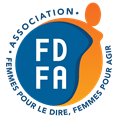 